A Little about Your Team at Safe Harbor Realty...      Jessica & Karen are a hardworking Real Estate team who specialize in marketing and selling homes like yours.  They have old school values and feel you deserve the utmost in personal service, attention and care. Both are full time agents, so they always have time for you. Each have specialized skills to assist you, focusing on what works best for you & your property, Real Estate is not one size fits all. Their proven Top Dollar Marketing Design is customized to sell your home.  Your personalized plan includes extensive online exposure, targeted social media marketing & print ads.     Jessica is a Tech-Savvy Property Marketing Expert. She’s a wiz online and in social media marketing with Professional Photography. Jessica creates Virtual tours, YouTube videos & iMovies, then blasts them all over the internet, on over 100 Websites, where over 90% of home buyers are searching for a home! She will continuously Boost paid Ads on Facebook, Instagram, Zillow and other online sites that few other agents utilize. Karen is a Certified Staging Specialist with 15 years of experience! She always has an inexpensive idea to freshen up a home. Post Card mailings will be sent featuring your property.  Beautiful flyers will be created for your home and a Brochure box will be placed in the yard with the sign. Their unique “Coming Soon Strategy” creates a buzz about your home, to help you get top dollar. You can be assured your home will get outstanding marketing & maximum exposure. Jessica & Karen pledge to stay in good communication with you on a regular basis, in the manner you like best. Giving feedback after all the private showings and open house events, so you always know what is happening and why. They will take care of all the paperwork & legal documents through the process. Giving you the guidance needed for a "No Worries " sale. One last thing, they love their job and it shows, Helping & Guiding home sellers & buyers.Best Regards,                                                                                                                                         Jessica Rosa & Karen Ann Martin Call/ Text 774-319-0541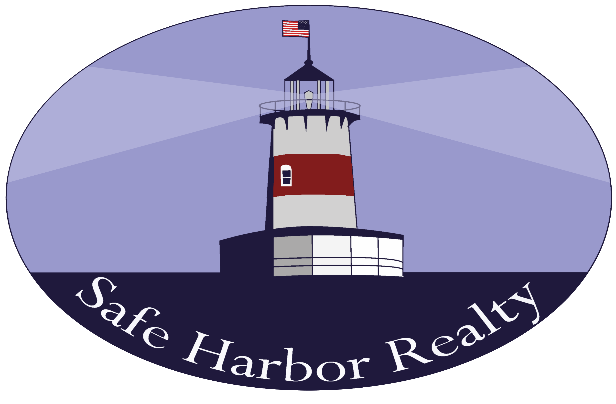 